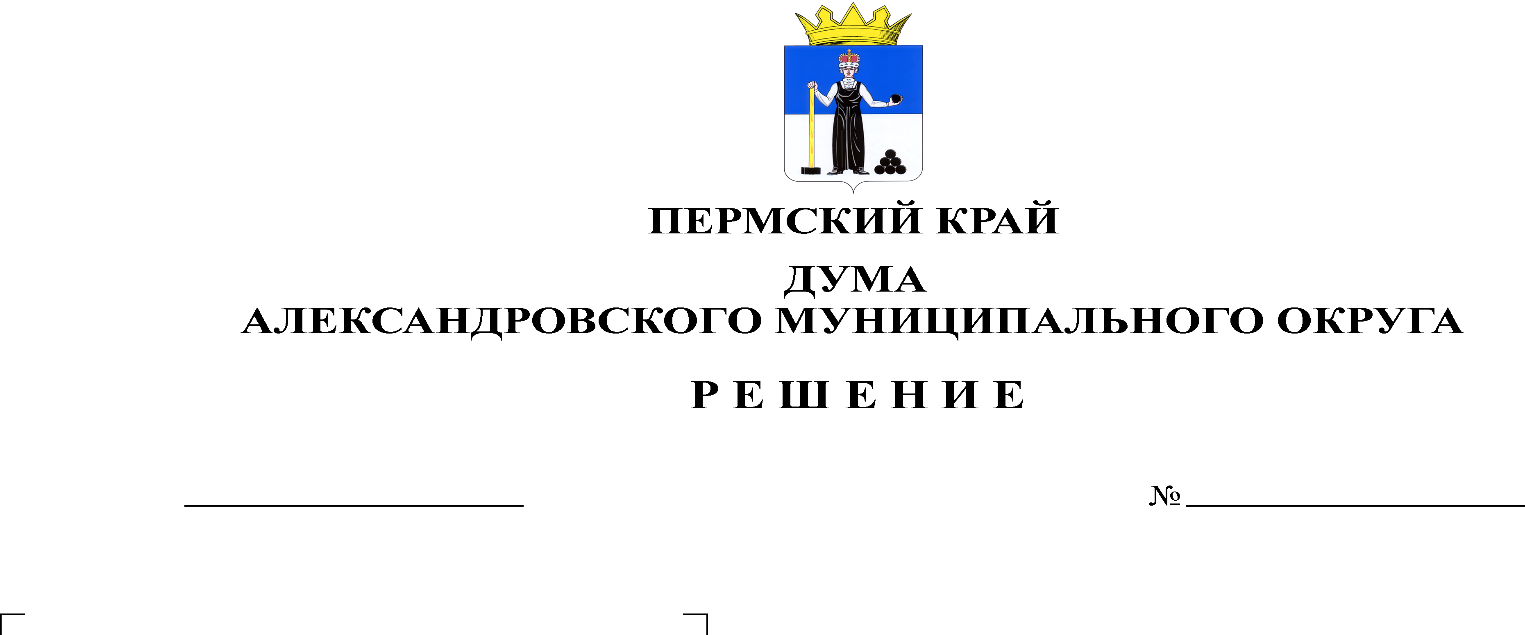 В соответствии с пунктом 3 части 8 статьи 21 Устава Александровского муниципального округа Пермского края, Дума Александровского муниципального округарешает:1. Принять: 1.1. Положение о почетном гражданине Александровского муниципального округа (приложение 1);1.2. Положение о постоянно действующей комиссии по предварительному рассмотрению кандидатур, представленных к присвоению звания «Почетный гражданин Александровского муниципального округа» (приложение 2);1.3. Положение об удостоверении «Почетный гражданин Александровского муниципального округа» (приложение 3);1.4. Положение о Книге «Почетные граждане Александровского муниципального округа» (приложение 4).2. Опубликовать настоящее решение в газете «Боевой путь» и в сетевом издании официальный сайт Александровского муниципального округа Пермского края (www.aleksraion.ru).3. Настоящее решение вступает в силу со дня его официального опубликования.Председатель ДумыАлександровского муниципального округа		   		    Л.Н. БелецкаяГлава муниципального округа -глава администрации Александровскогомуниципального округа							                О.Э. Лаврова